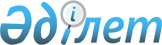 Об определении в 2012 году оптимальных сроков сева по каждому виду субсидируемых приоритетных сельскохозяйственных культурПостановление акимата Узункольского района Костанайской области от 30 мая 2012 года № 163. Зарегистрировано Управлением юстиции Узункольского района Костанайской области 15 июня 2012 года № 9-19-179

      В соответствии с пунктом 12 постановления Правительства Республики Казахстан от 4 марта 2011 года № 221 "Об утверждении Правил субсидирования из местных бюджетов на повышение урожайности и качества продукции растениеводства" и на основании рекомендаций товарищества с ограниченной ответственностью "Костанайский научно-исследовательский институт сельского хозяйства", акимат Узункольского района ПОСТАНОВЛЯЕТ:



      1. Определить в 2012 году оптимальные сроки сева по каждому виду субсидируемых приоритетных сельскохозяйственных культур:



      1) яровые зерновые (пшеница, ячмень, овес, гречиха) с 15 мая по 5 июня;



      2) зернобобовые (горох, нут) с 15 мая по 5 июня;



      3) масличные (рапс, подсолнечник, лен, горчица) с 18 мая по 30 мая;



      4) озимые зерновые (рожь, пшеница) с 15 августа по 1 сентября;



      5) картофель с 10 мая по 31 мая.



      2. Контроль за исполнением настоящего постановления возложить на заместителя акима района Булатова Н. С.



      3. Настоящее постановление вводится в действие после дня его первого официального опубликования.      Аким района                                Т. Ташмагамбетов      СОГЛАСОВАНО:      Начальник государственного учреждения

      "Отдел предпринимательства и сельского

      хозяйства Узункольского района"

      __________________ К. Аскаров
					© 2012. РГП на ПХВ «Институт законодательства и правовой информации Республики Казахстан» Министерства юстиции Республики Казахстан
				